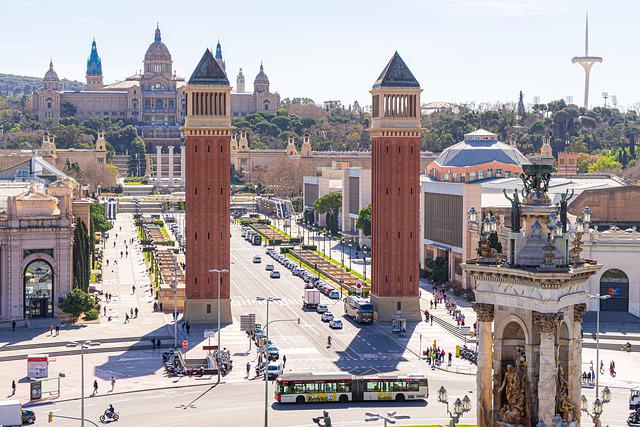 SPECIALE CAPODANNO  BARCELLONAQuota per persona in camera standard in trattamento di Pernottamento e Colazione per 3 notti LA QUOTA COMPRENDE: Volo in classe economica con bagaglio a mano regular e da stiva 23Kg incluso (per voli Air France/Klm/Air Malta) e con solo piccolo bagaglio a mano (per voli Wizz Air ), Tasse Aeroportuali, notti negli hotel indicati con trattamento di pernottamento e prima colazione.LA QUOTA NON COMPRENDEQuota di iscrizione pari a 15 euro per persona obbligatoria da pagare all’atto della prenotazione; Bagaglio a mano regular 10 Kg(come da tabella), bagaglio da stiva (solo per voli Wizz air, disponibile su richiesta), Tasse di soggiorno, Pasti e Bevande non indicati, Trasferimenti aeroporto hotel (disponibili su richiesta), Tutto quanto non indicato nella quota comprende ; Parti Sicuro 4% del pacchetto ( comprende polizza annullamento / medico / Bagaglio incluso per malattia Covid Nota Bene: Offerta Boom garantita per prenotazioni entro il 01/10/2022 ma sempre a posti contingentati HOTELTRATTAMENTOPARTENZAAEROPORTOOFFERTA BOOMQUOTA CLUB MEDICI SERCOTEL AMISTER ART HOTEL 4*Colazione inclusa30-dicRoma  € 449  € 479 BARCELONA HOUSE 3*Colazione inclusa30-dicRoma  € 499  € 529 